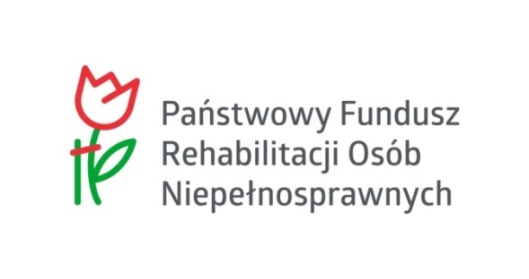 PROGRAM „AKTYWNY SAMORZĄD” – MODUŁ IOBSZAR C – Zadanie 1Pomoc w  zakupie wózka inwalidzkiego o napędzie elektrycznym adresowana do osób z orzeczeniem     o niepełnosprawności (do 16 roku życia) lub osób ze znacznym stopniem niepełnosprawności                    i dysfunkcją uniemożliwiającą samodzielne poruszanie się za pomocą wózka inwalidzkiego o napędzie ręcznymWARUNKI UCZESTNICTWA:znaczny stopień niepełnosprawności lub w przypadku osób do 16 roku życia – orzeczenie          o niepełnosprawności,zatrudnienie lub nauka lub potwierdzone opinią eksperta PFRON rokowania uzyskania zdolności do pracy albo do podjęcia nauki w wyniku wsparcia udzielonego w programie, wiek do lat 18 lub wiek aktywności zawodowej lub zatrudnienie,dysfunkcje uniemożliwiające samodzielne poruszanie się za pomocą wózka inwalidzkiego          o napędzie ręcznym.MAKSYMALNA KWOTA DOFINANSOWANIA: 17.600 zł, z możliwością zwiększenia kwoty dofinansowania do kwoty rekomendowanej przez eksperta PFRON, jednak nie więcej niż 27.500 zł.DOFINANSOWANIE LUB REFUNDACJA: zakupu wózka inwalidzkiego o napędzie elektrycznym, kosztów dojazdu adresata programu na spotkanie z ekspertem,Refundacja dotyczy wyłącznie kosztów poniesionych po zawarciu umowy dofinansowania.Refundacja kosztów dojazdu beneficjenta  programu na spotkanie z ekspertem PFRON lub kosztów dojazdu eksperta PFRON na spotkanie z beneficjentem programu – w zależności od poniesionych kosztów, nie więcej niż 220 zł.UDZIAŁ WŁASNY: 10% ceny brutto zakupu/usługiCZĘSTOTLIWOŚĆ UDZIELANIA POMOCY: po upływie 3 lat, licząc od początku roku następującego po roku,       w którym udzielono pomocy.Wnioskodawca ubiegający się o  dofinansowanie zobowiązany jest dostarczyć wraz wnioskiem dwie niezależne oferty (od dwóch niezależnych sprzedawców/usługodawców), dotyczące wybranego przez siebie przedmiotu dofinansowania.DYSFUNKCJE UNIEMOŻLIWIAJĄCE SAMODZIELNE PORUSZANIE SIĘ ZA POMOCĄ WÓZKA INWALIDZKIEGO O NAPĘDZIE RĘCZNYM:  należy przez to rozumieć sytuację, kiedy stan zdrowia osoby niepełnosprawnej oraz poziom dysfunkcji narządu ruchu wyklucza samodzielne poruszanie się                                i przemieszczanie przy pomocy ręcznego wózka inwalidzkiego; brak takiej możliwości powinien wynikać            z dysfunkcji charakteryzującej się znacznie obniżoną sprawnością ruchową w zakresie co najmniej jednej kończyny dolnej i górnej; stan ten może wynikać ze schorzeń o różnej etiologii (m.in. amputacje, porażenia mózgowe, choroby neuromięśniowe) i musi być potwierdzony zaświadczeniem lekarskim; oceniając zasadność dofinansowania zakupu wózka inwalidzkiego o napędzie elektrycznym należy brać pod uwagę, czy:korzystanie z wózka o napędzie elektrycznym jest wskazane z punktu widzenia procesu rehabilitacji (czy nie spowoduje wstrzymania lub pogorszenia tego procesu),korzystanie z wózka o napędzie elektrycznym wpłynie niekorzystnie na sprawność kończyn,istnieją przeciwwskazania do korzystania z wózka o napędzie elektrycznym (np. utraty przytomności, epilepsja),zakres i rodzaj ograniczeń stanowi poważne utrudnienie w samodzielnym funkcjonowaniu osoby niepełnosprawnej.EKSPERT PAŃSTWOWEGO FUNDUSZU REHABILITACJI OSÓB NIEPEŁNOSPRAWNYCH: należy przez to rozumieć (na potrzeby programu) lekarza specjalistę z dziedziny rehabilitacji medycznej lub ortopedii i traumatologii albo innego lekarza specjalistę w dziedzinie związanej z przedmiotem dofinansowania lub wskazanego przez dyrektora Oddziału PFRON, posiadającego odpowiednie kwalifikacje pracownika PFRON zatrudnionego na stanowisku ds. CIDON; ekspertem nie może być osoba, która aktualnie oraz w ciągu ostatnich 3 lat, była przedstawicielem prawnym lub handlowym, członkiem organów nadzorczych bądź zarządzających lub pracownikiem firm(y), oferujących sprzedaż towarów/usług będących przedmiotem wniosku ani nie jest i nie był w żaden inny sposób powiązany z zarządem tych firm poprzez np.: związki gospodarcze, rodzinne, osobowe itp.;  zlecenie na zaopatrzenie w wyroby medyczne na wózek inwalidzki o napędzie elektrycznym (specjalny) potwierdzone przez Narodowy Fundusz Zdrowia, jest traktowane przez realizatora jak pozytywna opinia eksperta PFRON w zakresie rokowania uzyskania przez potencjalnego beneficjenta zdolności do pracy albo do podjęcia nauki w wyniku wsparcia udzielonego w programie; w razie wątpliwości do tych rokowań, realizator programu może skierować potencjalnego beneficjenta na dodatkowe badanie przez eksperta PFRON, będącego lekarzem specjalistą; ekspert PFRON będący pracownikiem PFRON zatrudnionym na stanowisku ds. CIDON rekomenduje kwotę dofinansowania, jeśli przekracza ona kwotę 17.600 zł.NAUKA: należy przez to rozumieć naukę w ramach każdej z form edukacji przewidzianych w art. 2 ustawy          z dnia 14 grudnia 2016r. Prawo oświatowe, a także w szkole wyższej lub w ramach przewodu doktorskiego otwartego poza studiami doktoranckimi;WÓZEK INWALIDZKI O NAPĘDZIE ELEKTRYCZNYM: należy przez to rozumieć  wózek  inwalidzki wyposażony w napęd elektryczny i akumulatory, przeznaczony do przemieszczania się głównie wewnątrz,            ale także na zewnątrz pomieszczeń, wraz z wyposażeniem, także dodatkowym, również z pomocą opiekuna; wózek poprawia lub utrzymuje wydolność osoby niepełnosprawnej ruchowo w zakresie mobilności użytecznej w czynnościach codziennych i samoobsłudze, a także uczestniczenia społecznego (w szczególności uczestniczenia w edukacji, wykonywania pracy zarobkowej).Informacje oraz wnioski dostępne są na naszej stronie: www.pcpr.krasnik.plWnioski można składać w wersji elektronicznej, za pośrednictwem platformy SOW (https://sow.pfron.org.pl), lub w wersji papierowej w siedzibie PCPR w Kraśniku.SZCZEGÓŁOWE INFORMACJEPowiatowe Centrum Pomocy Rodzinie w Kraśniku
ul. Grunwaldzka 6, 23-204 Kraśnik
tel. 81 825 58 80 wew. 23 (pok. 21)